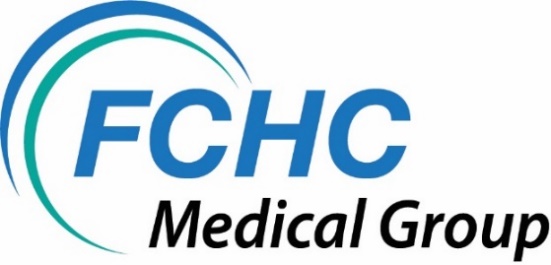 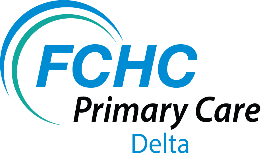 		Patient Registration Form	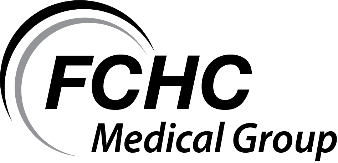 Last Name______________________ First Name______________________ MI_______ Date of Birth________________Birth Sex   Male  Female       SS#________-______-________        Preferred Name_____________________________ Address___________________________________ City______________________ State_________ Zip______________Email_____________________________________ Pharmacy/City____________________________________________Home Phone (_____)___________________ Cell Phone (_____)___________________ May Leave Message  Yes  No   Appointment Reminders – Check One   Call Home Phone  Call Cell Phone  Text Cell Phone  Primary Language   English  Spanish  ASL  Other _____ Interpreter Needed   Yes  No   Marital Status_______Employer__________________________ City__________________ Primary Care Physician________________________FCHC Medical Group is asking you to complete the next section to meet the requirements of Section 1557 of the Affordable Care Act.  This is not specific to FCHC Medical Group, all healthcare facilities must comply.Guarantor – Person Financially Responsible Same as Patient Information Last Name______________________ First Name______________________ MI_______ Date of Birth_______________Relationship to Patient______________ SS#________-______-________ Address___________________________________ City______________________ State_________ Zip______________Phone (_____)____________________  Home  Cell      Employer__________________________________________Insurance Information Self-PayPrimary Insurance_______________________________________ Policy/ID# ___________________________________ Same as Patient Information (If the patient is NOT the Subscriber please provide additional information) Subscriber Last Name___________________________ First Name___________________________ MI______________ Relationship to Patient _________________________ Date of Birth________________ SS#________-______-________     Subscriber Employer______________________________________________________ City_______________________ Secondary Insurance_____________________________________ Policy/ID# __________________________________ Same as Patient Information (If the patient is NOT the Subscriber please provide additional information)Subscriber Last Name___________________________ First Name___________________________ MI______________ Relationship to Patient _________________________ Date of Birth________________ SS#________-______-________     Subscriber Employer______________________________________________________ City_______________________ I attest that the above information is correct to the best of my knowledge. _________________________________________________	____________	______________________________Patient/Authorized Representative Signature	                                                                       Date		Communication Release FormLast Name______________________ First Name______________________ MI_______ Date of Birth________________

FCHC Medical Group strives to keep your Protected Health Information (PHI) and personal information secure.  Requests, usage and disclosure of information is only granted to meet the intended need.  You may change your Authorized Representatives at any time.  

 DO NOT DISCLOSE any information to anyone but me.Authorized RepresentativesI give permission for the following people to receive information as specified.  Please mark all that apply.Primary ContactLast Name_______________________________ First Name______________________ MI_______Relationship to Patient ____________________ Phone (______)__________________  Home    Cell      Staff may speak with contact regarding the following:   Appointments    Clinical/Medical    FinancialSecondary ContactLast Name_______________________________ First Name______________________ MI_______Relationship to Patient ____________________ Phone (______)__________________  Home    Cell      Staff may speak with contact regarding the following:   Appointments    Clinical/Medical    FinancialAdditional ContactLast Name_______________________________ First Name______________________ MI_______Relationship to Patient ____________________ Phone (______)__________________  Home    Cell      Staff may speak with contact regarding the following:   Appointments    Clinical/Medical    FinancialAdditional ContactLast Name_______________________________ First Name______________________ MI_______Relationship to Patient ____________________ Phone (______)__________________  Home    Cell      Staff may speak with contact regarding the following:   Appointments    Clinical/Medical    Financial_________________________________________________	____________	______________________________Authorized Representative Signature	                                                                                     Date		PHI Release AuthorizationPatient Name: ________________________________________Date of Birth: _____________________

Address: _____________________________________________________________________________
By signing this authorization form, you are agreeing to the release or disclosure of your protected health information.  Your medical care or payment for care will not be conditioned on the signing of this form. Please be aware that any information disclosed to a third party pursuant to this authorization may be subject to re-disclosure and no longer protected by our policies and applicable law.  This authorization will expire one year from the date of the signature below.  You have the right to revoke this authorization by completing the revocation section below.  Revoking this authorization will not affect disclosures made or actions taken before the revocation is received.  I hereby authorize _______________________________ to release my protected health information to: FCHC Primary Care Delta	 FCHC Primary Care Fayette  	     FCHC Primary Care Wauseon
     6696 US Highway 20A	     124 W Main St, PO Box 399	         735 S Shoop Ave
     Delta, OH  43515	     Fayette, OH  43521		     Wauseon, OH  43567	
     Phone:  419-822-3242	     Phone:  419-237-2501		     Phone:  419-335-3242
     Fax:  419-330-2641	     Fax:  419-237-2671	         Fax:  419-335-3222 FCHC Orthopedics	 FCHC OB/GYN	      FCHC Pediatrics
     735 S Shoop Ave	     725 S Shoop Ave 	          725 S Shoop Ave
     Wauseon, OH  43567	     Wauseon, OH  43567	          Wauseon, OH  43567
     Phone:  419-335-2663	     Phone:  419-335-6377	          Phone:  419-335-3333
     Fax:  419-335-9615	     Fax:  419-335-6807	          Fax:  419-337-7845 FCHC Behavioral Health	 FCHC General Surgery         		 FCHC Urology
     725 S Shoop Ave	     725 S Shoop Ave	         725 S Shoop Ave
     Wauseon, OH  43567	     Wauseon, OH  43567	         Wauseon, OH  43567
     Phone:  419-330-2790	     Phone:  419-337-7478	         Phone:  419-335-2000
     Fax:  419-330-2774	     Fax:  419-337-7846	         Fax:  419-335-7500 FCHC Urgent Care	  FCHC Cardiology		 FCHC Ear, Nose & Throat
     735 S Shoop Ave	      725 S Shoop Ave	         725 S Shoop Ave
     Wauseon, OH  43567	      Wauseon, OH  43567		     Wauseon, OH  43567
     Phone:  419-337-7467	      Phone:  419-335-330-2769		     Phone:  419-335-3712
     Fax:  419-337-7468	      Fax:  419-330-2738		     Fax:  419-335-3713The information to be disclosed may include information related to diagnosis and treatment for HIV, alcohol and/or substance abuse and mental illness.Information and date(s) of service to be disclosed: ___________________________________________ Purpose for disclosure: _________________________________________________________________
Patient/Representative Signature:______________________________________Date:_______________***Revocation*** (Sign below ONLY if you wish to revoke this authorization)I hereby revoke this authorizationPatient/Representative Signature:______________________________________Date:_______________Race: American Indian/Alaska Native Asian Black/African American Black/African AmericanRace: Native Hawaiian/Other Pacific Islander White Other UnknownEthnicity: Hispanic/Latino Not Hispanic/Latino Not Hispanic/Latino UnknownSexual Orientation: Straight Straight Bisexual Bisexual Lesbian/Gay/Homosexual Lesbian/Gay/Homosexual Don’t Know Don’t Know DeclinedGender Identity: Male Female Female Trans Male (F to M) Trans Male (F to M) Trans Female (M to F) Trans Female (M to F) Non-Binary Non-Binary Declined OtherFCHC Medical Group - PATIENT HEALTH HISTORY FORMPLEASE COMPLETE IN BLACK INKFCHC Medical Group - PATIENT HEALTH HISTORY FORMPLEASE COMPLETE IN BLACK INKFCHC Medical Group - PATIENT HEALTH HISTORY FORMPLEASE COMPLETE IN BLACK INKFCHC Medical Group - PATIENT HEALTH HISTORY FORMPLEASE COMPLETE IN BLACK INKFCHC Medical Group - PATIENT HEALTH HISTORY FORMPLEASE COMPLETE IN BLACK INKFCHC Medical Group - PATIENT HEALTH HISTORY FORMPLEASE COMPLETE IN BLACK INKFCHC Medical Group - PATIENT HEALTH HISTORY FORMPLEASE COMPLETE IN BLACK INKFCHC Medical Group - PATIENT HEALTH HISTORY FORMPLEASE COMPLETE IN BLACK INKFCHC Medical Group - PATIENT HEALTH HISTORY FORMPLEASE COMPLETE IN BLACK INKFCHC Medical Group - PATIENT HEALTH HISTORY FORMPLEASE COMPLETE IN BLACK INKFCHC Medical Group - PATIENT HEALTH HISTORY FORMPLEASE COMPLETE IN BLACK INKFCHC Medical Group - PATIENT HEALTH HISTORY FORMPLEASE COMPLETE IN BLACK INKFCHC Medical Group - PATIENT HEALTH HISTORY FORMPLEASE COMPLETE IN BLACK INKFCHC Medical Group - PATIENT HEALTH HISTORY FORMPLEASE COMPLETE IN BLACK INKFCHC Medical Group - PATIENT HEALTH HISTORY FORMPLEASE COMPLETE IN BLACK INKFCHC Medical Group - PATIENT HEALTH HISTORY FORMPLEASE COMPLETE IN BLACK INKFCHC Medical Group - PATIENT HEALTH HISTORY FORMPLEASE COMPLETE IN BLACK INKFCHC Medical Group - PATIENT HEALTH HISTORY FORMPLEASE COMPLETE IN BLACK INKFCHC Medical Group - PATIENT HEALTH HISTORY FORMPLEASE COMPLETE IN BLACK INKFCHC Medical Group - PATIENT HEALTH HISTORY FORMPLEASE COMPLETE IN BLACK INKFCHC Medical Group - PATIENT HEALTH HISTORY FORMPLEASE COMPLETE IN BLACK INKFCHC Medical Group - PATIENT HEALTH HISTORY FORMPLEASE COMPLETE IN BLACK INKFCHC Medical Group - PATIENT HEALTH HISTORY FORMPLEASE COMPLETE IN BLACK INKFCHC Medical Group - PATIENT HEALTH HISTORY FORMPLEASE COMPLETE IN BLACK INKTODAY’S DATE                                               PAGE 1TODAY’S DATE                                               PAGE 1TODAY’S DATE                                               PAGE 1TODAY’S DATE                                               PAGE 1TODAY’S DATE                                               PAGE 1TODAY’S DATE                                               PAGE 1TODAY’S DATE                                               PAGE 1TODAY’S DATE                                               PAGE 1TODAY’S DATE                                               PAGE 1TODAY’S DATE                                               PAGE 1TODAY’S DATE                                               PAGE 1LAST NAMELAST NAMELAST NAMELAST NAMELAST NAMELAST NAMELAST NAMELAST NAMELAST NAMELAST NAMELEGAL FIRST NAMELEGAL FIRST NAMELEGAL FIRST NAMELEGAL FIRST NAMELEGAL FIRST NAMELEGAL FIRST NAMELEGAL FIRST NAMELEGAL FIRST NAMELEGAL FIRST NAMELEGAL FIRST NAMELEGAL FIRST NAMELEGAL FIRST NAMELEGAL FIRST NAMELEGAL FIRST NAMEMIMIMIMIMIMIDATE OF BIRTHDATE OF BIRTHDATE OF BIRTHDATE OF BIRTHDATE OF BIRTHYOUR HEALTH HISTORYYOUR HEALTH HISTORYYOUR HEALTH HISTORYYOUR HEALTH HISTORYYOUR HEALTH HISTORYYOUR HEALTH HISTORYYOUR HEALTH HISTORYYOUR HEALTH HISTORYYOUR HEALTH HISTORYYOUR HEALTH HISTORYYOUR HEALTH HISTORYYOUR HEALTH HISTORYYOUR HEALTH HISTORYYOUR HEALTH HISTORYYOUR HEALTH HISTORYYOUR HEALTH HISTORYYOUR HEALTH HISTORYYOUR HEALTH HISTORYYOUR HEALTH HISTORYYOUR HEALTH HISTORYYOUR HEALTH HISTORYYOUR HEALTH HISTORYYOUR HEALTH HISTORYYOUR HEALTH HISTORYYOUR HEALTH HISTORYYOUR HEALTH HISTORYYOUR HEALTH HISTORYYOUR HEALTH HISTORYYOUR HEALTH HISTORYYOUR HEALTH HISTORYYOUR HEALTH HISTORYYOUR HEALTH HISTORYYOUR HEALTH HISTORYYOUR HEALTH HISTORYYOUR HEALTH HISTORYCheck all items eitherNo or YesNoNoNoYes, NowYes, NowYes, NowYes, PastYes, PastYes, PastCheck all items either No or YesCheck all items either No or YesCheck all items either No or YesCheck all items either No or YesCheck all items either No or YesCheck all items either No or YesCheck all items either No or YesCheck all items either No or YesCheck all items either No or YesCheck all items either No or YesNoYes, NowYes, PastYes, PastCheck all items either No or YesCheck all items either No or YesCheck all items either No or YesCheck all items either No or YesCheck all items either No or YesCheck all items either No or YesCheck all items either No or YesNoNoYes, NowYes, PastCARDIOVASCULARCARDIOVASCULARCARDIOVASCULARCARDIOVASCULARCARDIOVASCULARCARDIOVASCULARCARDIOVASCULARCARDIOVASCULARCARDIOVASCULARCARDIOVASCULAREYESEYESEYESEYESEYESEYESEYESEYESEYESEYESEYESEYESEYESEYESINTEGUMENTARY/SKININTEGUMENTARY/SKININTEGUMENTARY/SKININTEGUMENTARY/SKININTEGUMENTARY/SKININTEGUMENTARY/SKININTEGUMENTARY/SKININTEGUMENTARY/SKININTEGUMENTARY/SKININTEGUMENTARY/SKININTEGUMENTARY/SKINDrug AllergiesBlurred VisionBlurred VisionBlurred VisionBlurred VisionBlurred VisionBlurred VisionBlurred VisionBlurred VisionBlurred VisionBlurred VisionBoils/LesionsBoils/LesionsBoils/LesionsBoils/LesionsBoils/LesionsBoils/LesionsBoils/LesionsHay FeverDouble VisionDouble VisionDouble VisionDouble VisionDouble VisionDouble VisionDouble VisionDouble VisionDouble VisionDouble VisionPersistent ItchPersistent ItchPersistent ItchPersistent ItchPersistent ItchPersistent ItchPersistent ItchLatex AllergyEye PainEye PainEye PainEye PainEye PainEye PainEye PainEye PainEye PainEye PainSkin RashSkin RashSkin RashSkin RashSkin RashSkin RashSkin RashHigh Blood PressureFailing VisionFailing VisionFailing VisionFailing VisionFailing VisionFailing VisionFailing VisionFailing VisionFailing VisionFailing VisionMUSCULOSKELETALMUSCULOSKELETALMUSCULOSKELETALMUSCULOSKELETALMUSCULOSKELETALMUSCULOSKELETALMUSCULOSKELETALMUSCULOSKELETALMUSCULOSKELETALMUSCULOSKELETALMUSCULOSKELETALLow Blood PressureVision LossVision LossVision LossVision LossVision LossVision LossVision LossVision LossVision LossVision LossBack PainBack PainBack PainBack PainBack PainBack PainBack PainPalpitationsGASTROINTESTINALGASTROINTESTINALGASTROINTESTINALGASTROINTESTINALGASTROINTESTINALGASTROINTESTINALGASTROINTESTINALGASTROINTESTINALGASTROINTESTINALGASTROINTESTINALGASTROINTESTINALGASTROINTESTINALGASTROINTESTINALGASTROINTESTINALHistory of FallsHistory of FallsHistory of FallsHistory of FallsHistory of FallsHistory of FallsHistory of FallsVaricose VeinsAbdominal PainAbdominal PainAbdominal PainAbdominal PainAbdominal PainAbdominal PainAbdominal PainAbdominal PainAbdominal PainAbdominal PainHistory of FracturesHistory of FracturesHistory of FracturesHistory of FracturesHistory of FracturesHistory of FracturesHistory of FracturesCONSTITUTIONALCONSTITUTIONALCONSTITUTIONALCONSTITUTIONALCONSTITUTIONALCONSTITUTIONALCONSTITUTIONALCONSTITUTIONALCONSTITUTIONALCONSTITUTIONALAppetite LossAppetite LossAppetite LossAppetite LossAppetite LossAppetite LossAppetite LossAppetite LossAppetite LossAppetite LossJoint PainJoint PainJoint PainJoint PainJoint PainJoint PainJoint PainChillsBlood in StoolBlood in StoolBlood in StoolBlood in StoolBlood in StoolBlood in StoolBlood in StoolBlood in StoolBlood in StoolBlood in StoolNeck PainNeck PainNeck PainNeck PainNeck PainNeck PainNeck PainFatigue or WeaknessConstipationConstipationConstipationConstipationConstipationConstipationConstipationConstipationConstipationConstipationNEUROLOGICALNEUROLOGICALNEUROLOGICALNEUROLOGICALNEUROLOGICALNEUROLOGICALNEUROLOGICALNEUROLOGICALNEUROLOGICALNEUROLOGICALNEUROLOGICALFeverDiarrheaDiarrheaDiarrheaDiarrheaDiarrheaDiarrheaDiarrheaDiarrheaDiarrheaDiarrheaDizzy SpellsDizzy SpellsDizzy SpellsDizzy SpellsDizzy SpellsDizzy SpellsDizzy SpellsHeadache (Frequent)GI BleedGI BleedGI BleedGI BleedGI BleedGI BleedGI BleedGI BleedGI BleedGI BleedMemory LossMemory LossMemory LossMemory LossMemory LossMemory LossMemory LossWeight GainIndigestion/HeartburnIndigestion/HeartburnIndigestion/HeartburnIndigestion/HeartburnIndigestion/HeartburnIndigestion/HeartburnIndigestion/HeartburnIndigestion/HeartburnIndigestion/HeartburnIndigestion/HeartburnNumbness/TinglingNumbness/TinglingNumbness/TinglingNumbness/TinglingNumbness/TinglingNumbness/TinglingNumbness/TinglingWeight LossNausea/VomitingNausea/VomitingNausea/VomitingNausea/VomitingNausea/VomitingNausea/VomitingNausea/VomitingNausea/VomitingNausea/VomitingNausea/VomitingSeizuresSeizuresSeizuresSeizuresSeizuresSeizuresSeizuresEAR/NOSE/THROATEAR/NOSE/THROATEAR/NOSE/THROATEAR/NOSE/THROATEAR/NOSE/THROATEAR/NOSE/THROATEAR/NOSE/THROATEAR/NOSE/THROATEAR/NOSE/THROATEAR/NOSE/THROATUlcers/Reflux/GERDUlcers/Reflux/GERDUlcers/Reflux/GERDUlcers/Reflux/GERDUlcers/Reflux/GERDUlcers/Reflux/GERDUlcers/Reflux/GERDUlcers/Reflux/GERDUlcers/Reflux/GERDUlcers/Reflux/GERDStrokeStrokeStrokeStrokeStrokeStrokeStrokeDifficulty HearingGENITOURINARYGENITOURINARYGENITOURINARYGENITOURINARYGENITOURINARYGENITOURINARYGENITOURINARYGENITOURINARYGENITOURINARYGENITOURINARYGENITOURINARYGENITOURINARYGENITOURINARYGENITOURINARYTremorsTremorsTremorsTremorsTremorsTremorsTremorsEar InfectionsBladder LeakageBladder LeakageBladder LeakageBladder LeakageBladder LeakageBladder LeakageBladder LeakageBladder LeakageBladder LeakageBladder LeakagePSYCHIATRICPSYCHIATRICPSYCHIATRICPSYCHIATRICPSYCHIATRICPSYCHIATRICPSYCHIATRICPSYCHIATRICPSYCHIATRICPSYCHIATRICPSYCHIATRICRinging EarsBlood in UrineBlood in UrineBlood in UrineBlood in UrineBlood in UrineBlood in UrineBlood in UrineBlood in UrineBlood in UrineBlood in UrineAnxietyAnxietyAnxietyAnxietyAnxietyAnxietyAnxietySinus TroublePainful UrinationPainful UrinationPainful UrinationPainful UrinationPainful UrinationPainful UrinationPainful UrinationPainful UrinationPainful UrinationPainful UrinationDepressionDepressionDepressionDepressionDepressionDepressionDepressionSore ThroatUrinary FrequencyUrinary FrequencyUrinary FrequencyUrinary FrequencyUrinary FrequencyUrinary FrequencyUrinary FrequencyUrinary FrequencyUrinary FrequencyUrinary FrequencyDifficulty SleepingDifficulty SleepingDifficulty SleepingDifficulty SleepingDifficulty SleepingDifficulty SleepingDifficulty SleepingENDOCRINEENDOCRINEENDOCRINEENDOCRINEENDOCRINEENDOCRINEENDOCRINEENDOCRINEENDOCRINEENDOCRINEUrine RetentionUrine RetentionUrine RetentionUrine RetentionUrine RetentionUrine RetentionUrine RetentionUrine RetentionUrine RetentionUrine RetentionRESPIRATORYRESPIRATORYRESPIRATORYRESPIRATORYRESPIRATORYRESPIRATORYRESPIRATORYRESPIRATORYRESPIRATORYRESPIRATORYRESPIRATORYCold IntoleranceHEMATOLOGIC/LYMPHATICHEMATOLOGIC/LYMPHATICHEMATOLOGIC/LYMPHATICHEMATOLOGIC/LYMPHATICHEMATOLOGIC/LYMPHATICHEMATOLOGIC/LYMPHATICHEMATOLOGIC/LYMPHATICHEMATOLOGIC/LYMPHATICHEMATOLOGIC/LYMPHATICHEMATOLOGIC/LYMPHATICHEMATOLOGIC/LYMPHATICHEMATOLOGIC/LYMPHATICHEMATOLOGIC/LYMPHATICHEMATOLOGIC/LYMPHATICDifficulty BreathingDifficulty BreathingDifficulty BreathingDifficulty BreathingDifficulty BreathingDifficulty BreathingDifficulty BreathingExcessive ThirstAbnormal BleedingAbnormal BleedingAbnormal BleedingAbnormal BleedingAbnormal BleedingAbnormal BleedingAbnormal BleedingAbnormal BleedingAbnormal BleedingAbnormal BleedingFrequent CoughFrequent CoughFrequent CoughFrequent CoughFrequent CoughFrequent CoughFrequent CoughHeat IntoleranceBleeding DisordersBleeding DisordersBleeding DisordersBleeding DisordersBleeding DisordersBleeding DisordersBleeding DisordersBleeding DisordersBleeding DisordersBleeding DisordersHistory/Exposure TBHistory/Exposure TBHistory/Exposure TBHistory/Exposure TBHistory/Exposure TBHistory/Exposure TBHistory/Exposure TBThyroid TroubleBlood Clotting ProblemsBlood Clotting ProblemsBlood Clotting ProblemsBlood Clotting ProblemsBlood Clotting ProblemsBlood Clotting ProblemsBlood Clotting ProblemsBlood Clotting ProblemsBlood Clotting ProblemsBlood Clotting ProblemsShortness of BreathShortness of BreathShortness of BreathShortness of BreathShortness of BreathShortness of BreathShortness of BreathTired/SluggishSwollen GlandsSwollen GlandsSwollen GlandsSwollen GlandsSwollen GlandsSwollen GlandsSwollen GlandsSwollen GlandsSwollen GlandsSwollen GlandsWheezingWheezingWheezingWheezingWheezingWheezingWheezingHABITS/SOCIAL HISTORYHABITS/SOCIAL HISTORYHABITS/SOCIAL HISTORYHABITS/SOCIAL HISTORYHABITS/SOCIAL HISTORYHABITS/SOCIAL HISTORYHABITS/SOCIAL HISTORYHABITS/SOCIAL HISTORYHABITS/SOCIAL HISTORYHABITS/SOCIAL HISTORYHABITS/SOCIAL HISTORYHABITS/SOCIAL HISTORYHABITS/SOCIAL HISTORYHABITS/SOCIAL HISTORYHABITS/SOCIAL HISTORYHABITS/SOCIAL HISTORYHABITS/SOCIAL HISTORYHABITS/SOCIAL HISTORYHABITS/SOCIAL HISTORYMEDICATIONSMEDICATIONSMEDICATIONSMEDICATIONSMEDICATIONSMEDICATIONSMEDICATIONSMEDICATIONSMEDICATIONSMEDICATIONSMEDICATIONSMEDICATIONSMEDICATIONSMEDICATIONSMEDICATIONSMEDICATIONSDo you:Do you:NoNoNoNoYesYesYesYesIf Yes, how much?If Yes, how much?If Yes, how much?If Yes, how much?If Yes, how much?If Yes, how much?If Yes, how much?If Yes, how much?If Yes, how much?Please list all medications you are now taking, including those you buy without a doctor’s prescription (over-the-counter, supplements, herbals, etc.) Please list all medications you are now taking, including those you buy without a doctor’s prescription (over-the-counter, supplements, herbals, etc.) Please list all medications you are now taking, including those you buy without a doctor’s prescription (over-the-counter, supplements, herbals, etc.) Please list all medications you are now taking, including those you buy without a doctor’s prescription (over-the-counter, supplements, herbals, etc.) Please list all medications you are now taking, including those you buy without a doctor’s prescription (over-the-counter, supplements, herbals, etc.) Please list all medications you are now taking, including those you buy without a doctor’s prescription (over-the-counter, supplements, herbals, etc.) Please list all medications you are now taking, including those you buy without a doctor’s prescription (over-the-counter, supplements, herbals, etc.) Please list all medications you are now taking, including those you buy without a doctor’s prescription (over-the-counter, supplements, herbals, etc.) Please list all medications you are now taking, including those you buy without a doctor’s prescription (over-the-counter, supplements, herbals, etc.) Please list all medications you are now taking, including those you buy without a doctor’s prescription (over-the-counter, supplements, herbals, etc.) Please list all medications you are now taking, including those you buy without a doctor’s prescription (over-the-counter, supplements, herbals, etc.) Please list all medications you are now taking, including those you buy without a doctor’s prescription (over-the-counter, supplements, herbals, etc.) Please list all medications you are now taking, including those you buy without a doctor’s prescription (over-the-counter, supplements, herbals, etc.) Please list all medications you are now taking, including those you buy without a doctor’s prescription (over-the-counter, supplements, herbals, etc.) Please list all medications you are now taking, including those you buy without a doctor’s prescription (over-the-counter, supplements, herbals, etc.) Please list all medications you are now taking, including those you buy without a doctor’s prescription (over-the-counter, supplements, herbals, etc.) Smoke TobaccoSmoke TobaccoPacks/DayPacks/DayPacks/DayPacks/DayPacks/DayPacks/DayPacks/DayPacks/DayPacks/DayPlease list all medications you are now taking, including those you buy without a doctor’s prescription (over-the-counter, supplements, herbals, etc.) Please list all medications you are now taking, including those you buy without a doctor’s prescription (over-the-counter, supplements, herbals, etc.) Please list all medications you are now taking, including those you buy without a doctor’s prescription (over-the-counter, supplements, herbals, etc.) Please list all medications you are now taking, including those you buy without a doctor’s prescription (over-the-counter, supplements, herbals, etc.) Please list all medications you are now taking, including those you buy without a doctor’s prescription (over-the-counter, supplements, herbals, etc.) Please list all medications you are now taking, including those you buy without a doctor’s prescription (over-the-counter, supplements, herbals, etc.) Please list all medications you are now taking, including those you buy without a doctor’s prescription (over-the-counter, supplements, herbals, etc.) Please list all medications you are now taking, including those you buy without a doctor’s prescription (over-the-counter, supplements, herbals, etc.) Please list all medications you are now taking, including those you buy without a doctor’s prescription (over-the-counter, supplements, herbals, etc.) Please list all medications you are now taking, including those you buy without a doctor’s prescription (over-the-counter, supplements, herbals, etc.) Please list all medications you are now taking, including those you buy without a doctor’s prescription (over-the-counter, supplements, herbals, etc.) Please list all medications you are now taking, including those you buy without a doctor’s prescription (over-the-counter, supplements, herbals, etc.) Please list all medications you are now taking, including those you buy without a doctor’s prescription (over-the-counter, supplements, herbals, etc.) Please list all medications you are now taking, including those you buy without a doctor’s prescription (over-the-counter, supplements, herbals, etc.) Please list all medications you are now taking, including those you buy without a doctor’s prescription (over-the-counter, supplements, herbals, etc.) Please list all medications you are now taking, including those you buy without a doctor’s prescription (over-the-counter, supplements, herbals, etc.) Chew TobaccoChew TobaccoTins or Bags/DayTins or Bags/DayTins or Bags/DayTins or Bags/DayTins or Bags/DayTins or Bags/DayTins or Bags/DayTins or Bags/DayTins or Bags/DayPlease list all medications you are now taking, including those you buy without a doctor’s prescription (over-the-counter, supplements, herbals, etc.) Please list all medications you are now taking, including those you buy without a doctor’s prescription (over-the-counter, supplements, herbals, etc.) Please list all medications you are now taking, including those you buy without a doctor’s prescription (over-the-counter, supplements, herbals, etc.) Please list all medications you are now taking, including those you buy without a doctor’s prescription (over-the-counter, supplements, herbals, etc.) Please list all medications you are now taking, including those you buy without a doctor’s prescription (over-the-counter, supplements, herbals, etc.) Please list all medications you are now taking, including those you buy without a doctor’s prescription (over-the-counter, supplements, herbals, etc.) Please list all medications you are now taking, including those you buy without a doctor’s prescription (over-the-counter, supplements, herbals, etc.) Please list all medications you are now taking, including those you buy without a doctor’s prescription (over-the-counter, supplements, herbals, etc.) Please list all medications you are now taking, including those you buy without a doctor’s prescription (over-the-counter, supplements, herbals, etc.) Please list all medications you are now taking, including those you buy without a doctor’s prescription (over-the-counter, supplements, herbals, etc.) Please list all medications you are now taking, including those you buy without a doctor’s prescription (over-the-counter, supplements, herbals, etc.) Please list all medications you are now taking, including those you buy without a doctor’s prescription (over-the-counter, supplements, herbals, etc.) Please list all medications you are now taking, including those you buy without a doctor’s prescription (over-the-counter, supplements, herbals, etc.) Please list all medications you are now taking, including those you buy without a doctor’s prescription (over-the-counter, supplements, herbals, etc.) Please list all medications you are now taking, including those you buy without a doctor’s prescription (over-the-counter, supplements, herbals, etc.) Please list all medications you are now taking, including those you buy without a doctor’s prescription (over-the-counter, supplements, herbals, etc.) Did you Smoke?Did you Smoke?Year QuitYear QuitYear QuitYear QuitYear QuitYear QuitYear QuitYear QuitYear QuitWhat pharmacy do you use?What pharmacy do you use?What pharmacy do you use?What pharmacy do you use?What pharmacy do you use?What pharmacy do you use?What pharmacy do you use?What pharmacy do you use?What pharmacy do you use?What pharmacy do you use?     How many years did you smoke?     How many years did you smoke?     How many years did you smoke?     How many years did you smoke?     How many years did you smoke?     How many years did you smoke?     How many years did you smoke?     How many years did you smoke?     How many years did you smoke?     How many years did you smoke?Packs/DayPacks/DayPacks/DayPacks/DayPacks/DayPacks/DayPacks/DayPacks/DayPacks/DayMedicationMedicationMedicationMedicationMedicationMedicationMedicationDosageDosageDosageHow many times a day?How many times a day?How many times a day?How many times a day?How many times a day?How many times a day?Drink Alcohol or WineDrink Alcohol or WineDrinks/DayDrinks/DayDrinks/DayDrinks/DayDrinks/DayDrinks/DayDrinks/DayDrinks/DayDrinks/DayDrink BeerDrink BeerCans/DayCans/DayCans/DayCans/DayCans/DayCans/DayCans/DayCans/DayCans/DayDrink CaffeineDrink CaffeineCups/DayCups/DayCups/DayCups/DayCups/DayCups/DayCups/DayCups/DayCups/DayUse Recreational DrugsUse Recreational DrugsExerciseExerciseLive AloneLive AloneHistory of FallsHistory of FallsHistory of FracturesHistory of FracturesIMMUNIZATIONSIMMUNIZATIONSIMMUNIZATIONSIMMUNIZATIONSIMMUNIZATIONSIMMUNIZATIONSIMMUNIZATIONSIMMUNIZATIONSIMMUNIZATIONSIMMUNIZATIONSIMMUNIZATIONSIMMUNIZATIONSIMMUNIZATIONSIMMUNIZATIONSIMMUNIZATIONSIMMUNIZATIONSIMMUNIZATIONSIMMUNIZATIONSIMMUNIZATIONSALLERGIESALLERGIESALLERGIESALLERGIESALLERGIESALLERGIESALLERGIESALLERGIESALLERGIESALLERGIESALLERGIESALLERGIESALLERGIESALLERGIESALLERGIESALLERGIESNoNoNoNoYesYesYesYesDateDateDateDateDateDateDateDateDateNoNoNoYesYesReactionReactionReactionReactionReactionReactionReactionFlu ShotFlu ShotAspirinAspirinAspirinAspirinHepatitis BHepatitis BBananaBananaBananaBananaMMRMMRBee StingBee StingBee StingBee StingPertussis (Whooping Cough)Pertussis (Whooping Cough)CodeineCodeineCodeineCodeinePertussis (Whooping Cough)Pertussis (Whooping Cough)DrugDrugDrugDrugPneumoniaPneumoniaHay FeverHay FeverHay FeverHay FeverTetanusTetanusLatexLatexLatexLatexZoster (Shingles)Zoster (Shingles)PeanutsPeanutsPeanutsPeanutsSPIRITUAL/RELIGIOUS PRACTICESSPIRITUAL/RELIGIOUS PRACTICESSPIRITUAL/RELIGIOUS PRACTICESSPIRITUAL/RELIGIOUS PRACTICESSPIRITUAL/RELIGIOUS PRACTICESSPIRITUAL/RELIGIOUS PRACTICESSPIRITUAL/RELIGIOUS PRACTICESSPIRITUAL/RELIGIOUS PRACTICESSPIRITUAL/RELIGIOUS PRACTICESSPIRITUAL/RELIGIOUS PRACTICESSPIRITUAL/RELIGIOUS PRACTICESSPIRITUAL/RELIGIOUS PRACTICESSPIRITUAL/RELIGIOUS PRACTICESSPIRITUAL/RELIGIOUS PRACTICESSPIRITUAL/RELIGIOUS PRACTICESSPIRITUAL/RELIGIOUS PRACTICESSPIRITUAL/RELIGIOUS PRACTICESSPIRITUAL/RELIGIOUS PRACTICESSPIRITUAL/RELIGIOUS PRACTICESPenicillinPenicillinPenicillinPenicillinNoNoNoNoYesYesYesYesExplanationExplanationExplanationExplanationExplanationExplanationExplanationExplanationExplanationShellfishShellfishShellfishShellfishAre there any spiritual/ religious practices or restrictions we should know about in providing your medical care?Are there any spiritual/ religious practices or restrictions we should know about in providing your medical care?SulfaSulfaSulfaSulfaAre there any spiritual/ religious practices or restrictions we should know about in providing your medical care?Are there any spiritual/ religious practices or restrictions we should know about in providing your medical care?OtherOtherOtherOtherAre there any spiritual/ religious practices or restrictions we should know about in providing your medical care?Are there any spiritual/ religious practices or restrictions we should know about in providing your medical care?Are there any spiritual/ religious practices or restrictions we should know about in providing your medical care?Are there any spiritual/ religious practices or restrictions we should know about in providing your medical care?Are there any spiritual/ religious practices or restrictions we should know about in providing your medical care?Are there any spiritual/ religious practices or restrictions we should know about in providing your medical care?Are there any spiritual/ religious practices or restrictions we should know about in providing your medical care?Are there any spiritual/ religious practices or restrictions we should know about in providing your medical care?FCHC Medical Group - PATIENT HEALTH HISTORY FORMPLEASE COMPLETE IN BLACK INKFCHC Medical Group - PATIENT HEALTH HISTORY FORMPLEASE COMPLETE IN BLACK INKFCHC Medical Group - PATIENT HEALTH HISTORY FORMPLEASE COMPLETE IN BLACK INKFCHC Medical Group - PATIENT HEALTH HISTORY FORMPLEASE COMPLETE IN BLACK INKFCHC Medical Group - PATIENT HEALTH HISTORY FORMPLEASE COMPLETE IN BLACK INKFCHC Medical Group - PATIENT HEALTH HISTORY FORMPLEASE COMPLETE IN BLACK INKFCHC Medical Group - PATIENT HEALTH HISTORY FORMPLEASE COMPLETE IN BLACK INKFCHC Medical Group - PATIENT HEALTH HISTORY FORMPLEASE COMPLETE IN BLACK INKFCHC Medical Group - PATIENT HEALTH HISTORY FORMPLEASE COMPLETE IN BLACK INKFCHC Medical Group - PATIENT HEALTH HISTORY FORMPLEASE COMPLETE IN BLACK INKFCHC Medical Group - PATIENT HEALTH HISTORY FORMPLEASE COMPLETE IN BLACK INKFCHC Medical Group - PATIENT HEALTH HISTORY FORMPLEASE COMPLETE IN BLACK INKFCHC Medical Group - PATIENT HEALTH HISTORY FORMPLEASE COMPLETE IN BLACK INKFCHC Medical Group - PATIENT HEALTH HISTORY FORMPLEASE COMPLETE IN BLACK INKFCHC Medical Group - PATIENT HEALTH HISTORY FORMPLEASE COMPLETE IN BLACK INKFCHC Medical Group - PATIENT HEALTH HISTORY FORMPLEASE COMPLETE IN BLACK INKFCHC Medical Group - PATIENT HEALTH HISTORY FORMPLEASE COMPLETE IN BLACK INKFCHC Medical Group - PATIENT HEALTH HISTORY FORMPLEASE COMPLETE IN BLACK INKFCHC Medical Group - PATIENT HEALTH HISTORY FORMPLEASE COMPLETE IN BLACK INKFCHC Medical Group - PATIENT HEALTH HISTORY FORMPLEASE COMPLETE IN BLACK INKFCHC Medical Group - PATIENT HEALTH HISTORY FORMPLEASE COMPLETE IN BLACK INKFCHC Medical Group - PATIENT HEALTH HISTORY FORMPLEASE COMPLETE IN BLACK INKFCHC Medical Group - PATIENT HEALTH HISTORY FORMPLEASE COMPLETE IN BLACK INKFCHC Medical Group - PATIENT HEALTH HISTORY FORMPLEASE COMPLETE IN BLACK INKTODAY’S DATE                                               PAGE 2TODAY’S DATE                                               PAGE 2TODAY’S DATE                                               PAGE 2TODAY’S DATE                                               PAGE 2TODAY’S DATE                                               PAGE 2TODAY’S DATE                                               PAGE 2TODAY’S DATE                                               PAGE 2TODAY’S DATE                                               PAGE 2TODAY’S DATE                                               PAGE 2TODAY’S DATE                                               PAGE 2TODAY’S DATE                                               PAGE 2LAST NAMELAST NAMELAST NAMELAST NAMELAST NAMELAST NAMELAST NAMELAST NAMELAST NAMELAST NAMELAST NAMELEGAL FIRST NAMELEGAL FIRST NAMELEGAL FIRST NAMELEGAL FIRST NAMELEGAL FIRST NAMELEGAL FIRST NAMELEGAL FIRST NAMELEGAL FIRST NAMELEGAL FIRST NAMELEGAL FIRST NAMELEGAL FIRST NAMELEGAL FIRST NAMELEGAL FIRST NAMEMIMIMIMIMIMIDATE OF BIRTHDATE OF BIRTHDATE OF BIRTHDATE OF BIRTHDATE OF BIRTHAre you being treated by other Healthcare Professionals?    No    Yes        If yes, please list doctors & reasons for treatment.Physician/SpecialistDentistChiropractorAre you being treated by other Healthcare Professionals?    No    Yes        If yes, please list doctors & reasons for treatment.Physician/SpecialistDentistChiropractorAre you being treated by other Healthcare Professionals?    No    Yes        If yes, please list doctors & reasons for treatment.Physician/SpecialistDentistChiropractorAre you being treated by other Healthcare Professionals?    No    Yes        If yes, please list doctors & reasons for treatment.Physician/SpecialistDentistChiropractorAre you being treated by other Healthcare Professionals?    No    Yes        If yes, please list doctors & reasons for treatment.Physician/SpecialistDentistChiropractorAre you being treated by other Healthcare Professionals?    No    Yes        If yes, please list doctors & reasons for treatment.Physician/SpecialistDentistChiropractorAre you being treated by other Healthcare Professionals?    No    Yes        If yes, please list doctors & reasons for treatment.Physician/SpecialistDentistChiropractorAre you being treated by other Healthcare Professionals?    No    Yes        If yes, please list doctors & reasons for treatment.Physician/SpecialistDentistChiropractorAre you being treated by other Healthcare Professionals?    No    Yes        If yes, please list doctors & reasons for treatment.Physician/SpecialistDentistChiropractorAre you being treated by other Healthcare Professionals?    No    Yes        If yes, please list doctors & reasons for treatment.Physician/SpecialistDentistChiropractorAre you being treated by other Healthcare Professionals?    No    Yes        If yes, please list doctors & reasons for treatment.Physician/SpecialistDentistChiropractorAre you being treated by other Healthcare Professionals?    No    Yes        If yes, please list doctors & reasons for treatment.Physician/SpecialistDentistChiropractorAre you being treated by other Healthcare Professionals?    No    Yes        If yes, please list doctors & reasons for treatment.Physician/SpecialistDentistChiropractorAre you being treated by other Healthcare Professionals?    No    Yes        If yes, please list doctors & reasons for treatment.Physician/SpecialistDentistChiropractorAre you being treated by other Healthcare Professionals?    No    Yes        If yes, please list doctors & reasons for treatment.Physician/SpecialistDentistChiropractorAre you being treated by other Healthcare Professionals?    No    Yes        If yes, please list doctors & reasons for treatment.Physician/SpecialistDentistChiropractorAre you being treated by other Healthcare Professionals?    No    Yes        If yes, please list doctors & reasons for treatment.Physician/SpecialistDentistChiropractorAre you being treated by other Healthcare Professionals?    No    Yes        If yes, please list doctors & reasons for treatment.Physician/SpecialistDentistChiropractorAre you being treated by other Healthcare Professionals?    No    Yes        If yes, please list doctors & reasons for treatment.Physician/SpecialistDentistChiropractorAre you being treated by other Healthcare Professionals?    No    Yes        If yes, please list doctors & reasons for treatment.Physician/SpecialistDentistChiropractorAre you being treated by other Healthcare Professionals?    No    Yes        If yes, please list doctors & reasons for treatment.Physician/SpecialistDentistChiropractorAre you being treated by other Healthcare Professionals?    No    Yes        If yes, please list doctors & reasons for treatment.Physician/SpecialistDentistChiropractorAre you being treated by other Healthcare Professionals?    No    Yes        If yes, please list doctors & reasons for treatment.Physician/SpecialistDentistChiropractorAre you being treated by other Healthcare Professionals?    No    Yes        If yes, please list doctors & reasons for treatment.Physician/SpecialistDentistChiropractorAre you being treated by other Healthcare Professionals?    No    Yes        If yes, please list doctors & reasons for treatment.Physician/SpecialistDentistChiropractorAre you being treated by other Healthcare Professionals?    No    Yes        If yes, please list doctors & reasons for treatment.Physician/SpecialistDentistChiropractorAre you being treated by other Healthcare Professionals?    No    Yes        If yes, please list doctors & reasons for treatment.Physician/SpecialistDentistChiropractorAre you being treated by other Healthcare Professionals?    No    Yes        If yes, please list doctors & reasons for treatment.Physician/SpecialistDentistChiropractorAre you being treated by other Healthcare Professionals?    No    Yes        If yes, please list doctors & reasons for treatment.Physician/SpecialistDentistChiropractorAre you being treated by other Healthcare Professionals?    No    Yes        If yes, please list doctors & reasons for treatment.Physician/SpecialistDentistChiropractorAre you being treated by other Healthcare Professionals?    No    Yes        If yes, please list doctors & reasons for treatment.Physician/SpecialistDentistChiropractorAre you being treated by other Healthcare Professionals?    No    Yes        If yes, please list doctors & reasons for treatment.Physician/SpecialistDentistChiropractorAre you being treated by other Healthcare Professionals?    No    Yes        If yes, please list doctors & reasons for treatment.Physician/SpecialistDentistChiropractorAre you being treated by other Healthcare Professionals?    No    Yes        If yes, please list doctors & reasons for treatment.Physician/SpecialistDentistChiropractorAre you being treated by other Healthcare Professionals?    No    Yes        If yes, please list doctors & reasons for treatment.Physician/SpecialistDentistChiropractorHOSPITALIZATIONS (NOT INCLUDING  PREGNANCIES)HOSPITALIZATIONS (NOT INCLUDING  PREGNANCIES)HOSPITALIZATIONS (NOT INCLUDING  PREGNANCIES)HOSPITALIZATIONS (NOT INCLUDING  PREGNANCIES)HOSPITALIZATIONS (NOT INCLUDING  PREGNANCIES)HOSPITALIZATIONS (NOT INCLUDING  PREGNANCIES)HOSPITALIZATIONS (NOT INCLUDING  PREGNANCIES)HOSPITALIZATIONS (NOT INCLUDING  PREGNANCIES)HOSPITALIZATIONS (NOT INCLUDING  PREGNANCIES)HOSPITALIZATIONS (NOT INCLUDING  PREGNANCIES)HOSPITALIZATIONS (NOT INCLUDING  PREGNANCIES)HOSPITALIZATIONS (NOT INCLUDING  PREGNANCIES)HOSPITALIZATIONS (NOT INCLUDING  PREGNANCIES)HOSPITALIZATIONS (NOT INCLUDING  PREGNANCIES)HOSPITALIZATIONS (NOT INCLUDING  PREGNANCIES)HOSPITALIZATIONS (NOT INCLUDING  PREGNANCIES)HOSPITALIZATIONS (NOT INCLUDING  PREGNANCIES)HOSPITALIZATIONS (NOT INCLUDING  PREGNANCIES)HOSPITALIZATIONS (NOT INCLUDING  PREGNANCIES)SERIOUS ILLNESS (NOT REQUIRING HOSPITALIZATION)SERIOUS ILLNESS (NOT REQUIRING HOSPITALIZATION)SERIOUS ILLNESS (NOT REQUIRING HOSPITALIZATION)SERIOUS ILLNESS (NOT REQUIRING HOSPITALIZATION)SERIOUS ILLNESS (NOT REQUIRING HOSPITALIZATION)SERIOUS ILLNESS (NOT REQUIRING HOSPITALIZATION)SERIOUS ILLNESS (NOT REQUIRING HOSPITALIZATION)SERIOUS ILLNESS (NOT REQUIRING HOSPITALIZATION)SERIOUS ILLNESS (NOT REQUIRING HOSPITALIZATION)SERIOUS ILLNESS (NOT REQUIRING HOSPITALIZATION)SERIOUS ILLNESS (NOT REQUIRING HOSPITALIZATION)SERIOUS ILLNESS (NOT REQUIRING HOSPITALIZATION)SERIOUS ILLNESS (NOT REQUIRING HOSPITALIZATION)SERIOUS ILLNESS (NOT REQUIRING HOSPITALIZATION)SERIOUS ILLNESS (NOT REQUIRING HOSPITALIZATION)SERIOUS ILLNESS (NOT REQUIRING HOSPITALIZATION)YearYearYearYearYearYearYearYearYearYearYearYearYearYearYearYearYearYearYearYearYearYearYearYearYearYearYearYearYearYearYearYearYearYearYearYearPAST SURGERIESPAST SURGERIESPAST SURGERIESPAST SURGERIESPAST SURGERIESPAST SURGERIESPAST SURGERIESPAST SURGERIESPAST SURGERIESPAST SURGERIESPAST SURGERIESPAST SURGERIESPAST SURGERIESPAST SURGERIESPAST SURGERIESPAST SURGERIESPAST SURGERIESPAST SURGERIESPAST SURGERIESPAST ACCIDENTSPAST ACCIDENTSPAST ACCIDENTSPAST ACCIDENTSPAST ACCIDENTSPAST ACCIDENTSPAST ACCIDENTSPAST ACCIDENTSPAST ACCIDENTSPAST ACCIDENTSPAST ACCIDENTSPAST ACCIDENTSPAST ACCIDENTSPAST ACCIDENTSPAST ACCIDENTSPAST ACCIDENTSYearYearYearYearYearYearYearYearYearYearYearYearYearYearYearYearYearYearYearYearYearYearYearYearYearYearYearYearYearYearYearYearYearYearYearYearFAMILY HISTORYFAMILY HISTORYFAMILY HISTORYFAMILY HISTORYFAMILY HISTORYFAMILY HISTORYFAMILY HISTORYFAMILY HISTORYFAMILY HISTORYFAMILY HISTORYFAMILY HISTORYFAMILY HISTORYFAMILY HISTORYFAMILY HISTORYFAMILY HISTORYFAMILY HISTORYFAMILY HISTORYFAMILY HISTORYFAMILY HISTORYFAMILY HISTORYFAMILY HISTORYFAMILY HISTORYFAMILY HISTORYFAMILY HISTORYFAMILY HISTORYFAMILY HISTORYFAMILY HISTORYFAMILY HISTORYFAMILY HISTORYFAMILY HISTORYFAMILY HISTORYFAMILY HISTORYFAMILY HISTORYFAMILY HISTORYFAMILY HISTORYLivingLivingDeceasedDeceasedYear of BirthYear of BirthAgeAgeAgeHypertensionHypertensionDiabetesHeart DiseaseStrokeStrokeMental IllnessCancer: List TypeCancer: List TypeCancer: List TypeCancer: List TypeCancer: List TypeCancer: List TypeCancer: List TypeCancer: List TypeOther Health Issue: ListOther Health Issue: ListOther Health Issue: ListOther Health Issue: ListOther Health Issue: ListOther Health Issue: ListOther Health Issue: ListOther Health Issue: ListFatherFatherFatherMotherMotherMotherFather’s FatherFather’s FatherFather’s FatherFather’s  MotherFather’s  MotherFather’s  MotherMother’s FatherMother’s FatherMother’s FatherMother’s MotherMother’s MotherMother’s MotherSon(s)Son(s)Son(s)Daughter(s)Daughter(s)Daughter(s)Siblings:Siblings:Siblings:SpouseSpouseSpouseOTHER INFORMATIONOTHER INFORMATIONOTHER INFORMATIONOTHER INFORMATIONOTHER INFORMATIONOTHER INFORMATIONOTHER INFORMATIONOTHER INFORMATIONOTHER INFORMATIONOTHER INFORMATIONOTHER INFORMATIONOTHER INFORMATIONOTHER INFORMATIONOTHER INFORMATIONOTHER INFORMATIONOTHER INFORMATIONOTHER INFORMATIONOTHER INFORMATIONOTHER INFORMATIONWOMEN ONLYWOMEN ONLYWOMEN ONLYWOMEN ONLYWOMEN ONLYWOMEN ONLYWOMEN ONLYWOMEN ONLYWOMEN ONLYWOMEN ONLYWOMEN ONLYWOMEN ONLYWOMEN ONLYWOMEN ONLYWOMEN ONLYWOMEN ONLYNoNoYesYesNoYesLast Colonoscopy?Abnormal?Abnormal?Abnormal?Abnormal?Abnormal?Abnormal?Abnormal?Last Pap Smear?Last Pap Smear?Last Pap Smear?Last Pap Smear?Last Pap Smear?Last Pap Smear?Abnormal?Abnormal?Abnormal?Abnormal?Last SigmoidoscopyAbnormal?Abnormal?Abnormal?Abnormal?Abnormal?Abnormal?Abnormal?Last Mammogram?Last Mammogram?Last Mammogram?Last Mammogram?Last Mammogram?Last Mammogram?Abnormal?Abnormal?Abnormal?Abnormal?Last Hema-Chek?Abnormal?Abnormal?Abnormal?Abnormal?Abnormal?Abnormal?Abnormal?Age Periods Started?Age Periods Started?Age Periods Started?Age Periods Started?Age Periods Started?Age Periods Started?Problems?Problems?Problems?Problems?Wake in the night to go to the bathroom?Wake in the night to go to the bathroom?Wake in the night to go to the bathroom?Wake in the night to go to the bathroom?Wake in the night to go to the bathroom?Wake in the night to go to the bathroom?Wake in the night to go to the bathroom?Wake in the night to go to the bathroom?Wake in the night to go to the bathroom?Wake in the night to go to the bathroom?Wake in the night to go to the bathroom?Wake in the night to go to the bathroom?Wake in the night to go to the bathroom?Wake in the night to go to the bathroom?Wake in the night to go to the bathroom?Ovarian Cysts?Ovarian Cysts?Ovarian Cysts?Ovarian Cysts?Ovarian Cysts?Ovarian Cysts?Ovarian Cysts?Ovarian Cysts?Ovarian Cysts?Ovarian Cysts?Ovarian Cysts?Ovarian Cysts?Ovarian Cysts?Ovarian Cysts?Are you currently sexually active?Are you currently sexually active?Are you currently sexually active?Are you currently sexually active?Are you currently sexually active?Are you currently sexually active?Are you currently sexually active?Are you currently sexually active?Are you currently sexually active?Are you currently sexually active?Are you currently sexually active?Are you currently sexually active?Are you currently sexually active?Are you currently sexually active?Are you currently sexually active?Vaginal itching, burning or discharge?Vaginal itching, burning or discharge?Vaginal itching, burning or discharge?Vaginal itching, burning or discharge?Vaginal itching, burning or discharge?Vaginal itching, burning or discharge?Vaginal itching, burning or discharge?Vaginal itching, burning or discharge?Vaginal itching, burning or discharge?Vaginal itching, burning or discharge?Vaginal itching, burning or discharge?Vaginal itching, burning or discharge?Vaginal itching, burning or discharge?Vaginal itching, burning or discharge?Sexual Problems or concerns?Sexual Problems or concerns?Sexual Problems or concerns?Sexual Problems or concerns?Sexual Problems or concerns?Sexual Problems or concerns?Sexual Problems or concerns?Sexual Problems or concerns?Sexual Problems or concerns?Sexual Problems or concerns?Sexual Problems or concerns?Sexual Problems or concerns?Sexual Problems or concerns?Sexual Problems or concerns?Sexual Problems or concerns?Breast lumps, disease or nipple discharge?Breast lumps, disease or nipple discharge?Breast lumps, disease or nipple discharge?Breast lumps, disease or nipple discharge?Breast lumps, disease or nipple discharge?Breast lumps, disease or nipple discharge?Breast lumps, disease or nipple discharge?Breast lumps, disease or nipple discharge?Breast lumps, disease or nipple discharge?Breast lumps, disease or nipple discharge?Breast lumps, disease or nipple discharge?Breast lumps, disease or nipple discharge?Breast lumps, disease or nipple discharge?Breast lumps, disease or nipple discharge?Do you feel safe in your home?Do you feel safe in your home?Do you feel safe in your home?Do you feel safe in your home?Do you feel safe in your home?Do you feel safe in your home?Do you feel safe in your home?Do you feel safe in your home?Do you feel safe in your home?Do you feel safe in your home?Do you feel safe in your home?Do you feel safe in your home?Do you feel safe in your home?Do you feel safe in your home?Do you feel safe in your home?Pregnant Now?Pregnant Now?Pregnant Now?Pregnant Now?Pregnant Now?Pregnant Now?Pregnant Now?Pregnant Now?Pregnant Now?Pregnant Now?Pregnant Now?Pregnant Now?Pregnant Now?Pregnant Now?Do you have a Living Will?Do you have a Living Will?Do you have a Living Will?Do you have a Living Will?Do you have a Living Will?Do you have a Living Will?Do you have a Living Will?Do you have a Living Will?Do you have a Living Will?Do you have a Living Will?Do you have a Living Will?Do you have a Living Will?Do you have a Living Will?Do you have a Living Will?Do you have a Living Will?Planning a Pregnancy?Planning a Pregnancy?Planning a Pregnancy?Planning a Pregnancy?Planning a Pregnancy?Planning a Pregnancy?Planning a Pregnancy?Planning a Pregnancy?Planning a Pregnancy?Planning a Pregnancy?Planning a Pregnancy?Planning a Pregnancy?Planning a Pregnancy?Planning a Pregnancy?     If Yes, where is it?     If Yes, where is it?     If Yes, where is it?     If Yes, where is it?     If Yes, where is it?     If Yes, where is it?     If Yes, where is it?     If Yes, where is it?     If Yes, where is it?     If Yes, where is it?     If Yes, where is it?     If Yes, where is it?     If Yes, where is it?     If Yes, where is it?     If Yes, where is it?     If Yes, where is it?     If Yes, where is it?     If Yes, where is it?     If Yes, where is it?Nursing a Child?Nursing a Child?Nursing a Child?Nursing a Child?Nursing a Child?Nursing a Child?Nursing a Child?Nursing a Child?Nursing a Child?Nursing a Child?Nursing a Child?Nursing a Child?Nursing a Child?Nursing a Child?     If No, would you like information on Living Wills?     If No, would you like information on Living Wills?     If No, would you like information on Living Wills?     If No, would you like information on Living Wills?     If No, would you like information on Living Wills?     If No, would you like information on Living Wills?     If No, would you like information on Living Wills?     If No, would you like information on Living Wills?     If No, would you like information on Living Wills?     If No, would you like information on Living Wills?     If No, would you like information on Living Wills?     If No, would you like information on Living Wills?     If No, would you like information on Living Wills?     If No, would you like information on Living Wills?     If No, would you like information on Living Wills?PregnanciesPregnanciesPregnanciesPregnanciesPregnanciesPregnancies####BirthsBirthsBirthsBirths##Have you ever been treated for alcohol abuse?Have you ever been treated for alcohol abuse?Have you ever been treated for alcohol abuse?Have you ever been treated for alcohol abuse?Have you ever been treated for alcohol abuse?Have you ever been treated for alcohol abuse?Have you ever been treated for alcohol abuse?Have you ever been treated for alcohol abuse?Have you ever been treated for alcohol abuse?Have you ever been treated for alcohol abuse?Have you ever been treated for alcohol abuse?Have you ever been treated for alcohol abuse?Have you ever been treated for alcohol abuse?Have you ever been treated for alcohol abuse?Have you ever been treated for alcohol abuse?MiscarriagesMiscarriagesMiscarriagesMiscarriagesMiscarriagesMiscarriages####AbortionsAbortionsAbortionsAbortions##Have you ever been treated for drug abuse?Have you ever been treated for drug abuse?Have you ever been treated for drug abuse?Have you ever been treated for drug abuse?Have you ever been treated for drug abuse?Have you ever been treated for drug abuse?Have you ever been treated for drug abuse?Have you ever been treated for drug abuse?Have you ever been treated for drug abuse?Have you ever been treated for drug abuse?Have you ever been treated for drug abuse?Have you ever been treated for drug abuse?Have you ever been treated for drug abuse?Have you ever been treated for drug abuse?Have you ever been treated for drug abuse?Birth Control MethodBirth Control MethodBirth Control MethodBirth Control MethodBirth Control MethodBirth Control MethodBirth Control MethodBirth Control MethodBirth Control MethodBirth Control MethodBirth Control MethodBirth Control MethodBirth Control MethodBirth Control MethodBirth Control MethodBirth Control MethodDo you currently abuse any substances?Do you currently abuse any substances?Do you currently abuse any substances?Do you currently abuse any substances?Do you currently abuse any substances?Do you currently abuse any substances?Do you currently abuse any substances?Do you currently abuse any substances?Do you currently abuse any substances?Do you currently abuse any substances?Do you currently abuse any substances?Do you currently abuse any substances?Do you currently abuse any substances?Do you currently abuse any substances?Do you currently abuse any substances?Are you under a lot of pressure/stress at work?Are you under a lot of pressure/stress at work?Are you under a lot of pressure/stress at work?Are you under a lot of pressure/stress at work?Are you under a lot of pressure/stress at work?Are you under a lot of pressure/stress at work?Are you under a lot of pressure/stress at work?Are you under a lot of pressure/stress at work?Are you under a lot of pressure/stress at work?Are you under a lot of pressure/stress at work?Are you under a lot of pressure/stress at work?Are you under a lot of pressure/stress at work?Are you under a lot of pressure/stress at work?Are you under a lot of pressure/stress at work?Are you under a lot of pressure/stress at work?MEN ONLYMEN ONLYMEN ONLYMEN ONLYMEN ONLYMEN ONLYMEN ONLYMEN ONLYMEN ONLYMEN ONLYMEN ONLYMEN ONLYMEN ONLYMEN ONLYMEN ONLYMEN ONLYAre you under a lot of pressure/stress at home?Are you under a lot of pressure/stress at home?Are you under a lot of pressure/stress at home?Are you under a lot of pressure/stress at home?Are you under a lot of pressure/stress at home?Are you under a lot of pressure/stress at home?Are you under a lot of pressure/stress at home?Are you under a lot of pressure/stress at home?Are you under a lot of pressure/stress at home?Are you under a lot of pressure/stress at home?Are you under a lot of pressure/stress at home?Are you under a lot of pressure/stress at home?Are you under a lot of pressure/stress at home?Are you under a lot of pressure/stress at home?Are you under a lot of pressure/stress at home?NoYesHave you ever had anesthesia?Have you ever had anesthesia?Have you ever had anesthesia?Have you ever had anesthesia?Have you ever had anesthesia?Have you ever had anesthesia?Have you ever had anesthesia?Have you ever had anesthesia?Have you ever had anesthesia?Have you ever had anesthesia?Have you ever had anesthesia?Have you ever had anesthesia?Have you ever had anesthesia?Have you ever had anesthesia?Have you ever had anesthesia?Last PSA?Last PSA?Last PSA?Last PSA?Last PSA?Last PSA?Abnormal?Abnormal?Abnormal?Abnormal?     If Yes, did you have any problems?     If Yes, did you have any problems?     If Yes, did you have any problems?     If Yes, did you have any problems?     If Yes, did you have any problems?     If Yes, did you have any problems?     If Yes, did you have any problems?     If Yes, did you have any problems?     If Yes, did you have any problems?     If Yes, did you have any problems?     If Yes, did you have any problems?     If Yes, did you have any problems?     If Yes, did you have any problems?     If Yes, did you have any problems?     If Yes, did you have any problems?     If Yes, did you have any problems?     If Yes, did you have any problems?     If Yes, did you have any problems?     If Yes, did you have any problems?Last Prostate Exam?Last Prostate Exam?Last Prostate Exam?Last Prostate Exam?Last Prostate Exam?Last Prostate Exam?Abnormal?Abnormal?Abnormal?Abnormal?Are you on a special diet?Are you on a special diet?Are you on a special diet?Are you on a special diet?Are you on a special diet?Are you on a special diet?Are you on a special diet?Are you on a special diet?Are you on a special diet?Are you on a special diet?Are you on a special diet?Are you on a special diet?Are you on a special diet?Are you on a special diet?Are you on a special diet?Pain or lump(s) in testicles?Pain or lump(s) in testicles?Pain or lump(s) in testicles?Pain or lump(s) in testicles?Pain or lump(s) in testicles?Pain or lump(s) in testicles?Pain or lump(s) in testicles?Pain or lump(s) in testicles?Pain or lump(s) in testicles?Pain or lump(s) in testicles?Pain or lump(s) in testicles?Pain or lump(s) in testicles?Pain or lump(s) in testicles?Pain or lump(s) in testicles?Are you on any food restrictions?Are you on any food restrictions?Are you on any food restrictions?Are you on any food restrictions?Are you on any food restrictions?Are you on any food restrictions?Are you on any food restrictions?Are you on any food restrictions?Are you on any food restrictions?Are you on any food restrictions?Are you on any food restrictions?Are you on any food restrictions?Are you on any food restrictions?Are you on any food restrictions?Are you on any food restrictions?Penile (penis) itching, burning or discharge?Penile (penis) itching, burning or discharge?Penile (penis) itching, burning or discharge?Penile (penis) itching, burning or discharge?Penile (penis) itching, burning or discharge?Penile (penis) itching, burning or discharge?Penile (penis) itching, burning or discharge?Penile (penis) itching, burning or discharge?Penile (penis) itching, burning or discharge?Penile (penis) itching, burning or discharge?Penile (penis) itching, burning or discharge?Penile (penis) itching, burning or discharge?Penile (penis) itching, burning or discharge?Penile (penis) itching, burning or discharge?     If Yes, specify     If Yes, specify     If Yes, specify     If Yes, specify     If Yes, specify     If Yes, specify     If Yes, specify     If Yes, specify     If Yes, specify     If Yes, specify     If Yes, specify     If Yes, specify     If Yes, specify     If Yes, specify     If Yes, specify     If Yes, specify     If Yes, specify     If Yes, specify     If Yes, specifyProstate Disease or problems?Prostate Disease or problems?Prostate Disease or problems?Prostate Disease or problems?Prostate Disease or problems?Prostate Disease or problems?Prostate Disease or problems?Prostate Disease or problems?Prostate Disease or problems?Prostate Disease or problems?Prostate Disease or problems?Prostate Disease or problems?Prostate Disease or problems?Prostate Disease or problems?Have you had a blood transfusion in the past 6 months?Have you had a blood transfusion in the past 6 months?Have you had a blood transfusion in the past 6 months?Have you had a blood transfusion in the past 6 months?Have you had a blood transfusion in the past 6 months?Have you had a blood transfusion in the past 6 months?Have you had a blood transfusion in the past 6 months?Have you had a blood transfusion in the past 6 months?Have you had a blood transfusion in the past 6 months?Have you had a blood transfusion in the past 6 months?Have you had a blood transfusion in the past 6 months?Have you had a blood transfusion in the past 6 months?Have you had a blood transfusion in the past 6 months?Have you had a blood transfusion in the past 6 months?Have you had a blood transfusion in the past 6 months?Problems starting or stopping your urine stream?Problems starting or stopping your urine stream?Problems starting or stopping your urine stream?Problems starting or stopping your urine stream?Problems starting or stopping your urine stream?Problems starting or stopping your urine stream?Problems starting or stopping your urine stream?Problems starting or stopping your urine stream?Problems starting or stopping your urine stream?Problems starting or stopping your urine stream?Problems starting or stopping your urine stream?Problems starting or stopping your urine stream?Problems starting or stopping your urine stream?Problems starting or stopping your urine stream?